Dorastenecká reprezentácia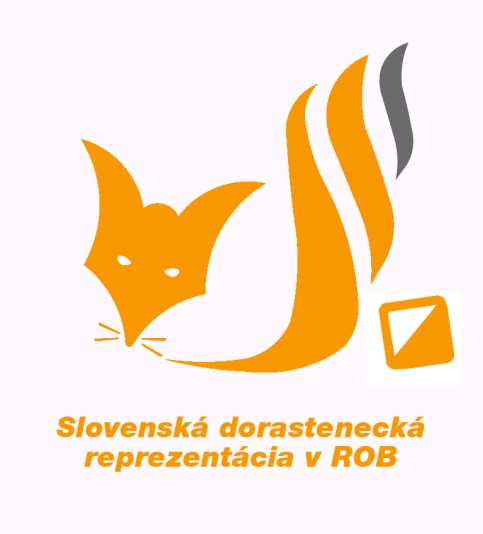 Slovenskej republikyv rádiovom orientačnom behuMlynská 4900 31 Stupavae-mail: szr@szr.skwww.rob.sk	POZVÁNKAPozvánka  na ROB preteky 2.JMMS v ROB Rudka u Kunštátu 21.6.2020Odchod:20.6.2020 o 15,00 na Murgašovej 12, MartinNávrat : 21.6.2020  okolo 19,00 hod.Poplatky: 15 eur.-Strava: zobrať sebou niečo na cestu a raňajky a peniaze na obed v reštaurácii.(200 kč)
Nedaleko jeskyně Blanických rytířů sochaře Rolinka a majestátních bot TGM v Rudce u Kunštátu se uskuteční letní trénink v ROB pro všechny, kdo už mají terény okolo Brna oběhané. Zároveň si můžete udělat pěkný výlet do Halasova Kunštátska a dozvědět se, jak to s těmi botami doopravdy bylo.

Pořadatel: AROB ČR, SK RADIOSPORT z.s.
Termín, místo: neděle 21. 6. 2020, Rudka u Kunštátu
Typ soutěže: mistrovská soutěž 2. stupně
Centrum soutěže: fotbalové hřiště, https://mapy.cz/s/fedemujako
49.5215753N, 16.5164836E, 
k dispozici bude přístřešek u hřiště 
Časový rozvrh: do 9:30 příjezd, prezence
10:00 start závodu 2m
od 11:30 start závodu 80m
Tratě: zkrácená klasická trať, relace 1m. Startovní kolečko 500m.
Technické parametry: Frekvence a výkon vysílačů stejné jako na jiných závodech oblastní 
úrovně.
Ražení: Sportident (číslo čipu uveďte ve formuláři)
Mapa: standard IOF, 1: 10 000, formát A4, E 5m, stav 2012
Limit: 100 minut
Občerstvení: Každý se musí postarat sám.
Na oběd se dá skočit do nedalekého penzionu u sochy: 
https://www.hotelrudka.cz/jidelnicek/
oblečenie treba na dva preteky a potom na prezlečenie do auta.Prihlášky : do 15.6.2020 SMS na číslo tel: 0905 204 759V Martine: 13.6.2020                                                                       PaedDr. Šimečková Anna    Trénerka  žiackej  a dorasteneckej  reprezentácie 